T.C.BURDUR MEHMET AKİF ERSOY ÜNİVERSİTESİSOSYAL BİLİMLER ENSTİTÜSÜLİSANSÜSTÜ (DOKTORA, TEZLİ/TEZSİZ YÜKSEK LİSANS) PROGRAMLARA ÖĞRENCİ ALIMI İLANI2021-2022 EĞİTİM ÖĞRETİM YILI GÜZ YARIYILIDOKTORA BAŞVURULARI-BAŞVURU TARİHLERİ: 09 Ağustos 2021 tarihinde başlayıp 22 Ağustos 2021 Saat 23.59’akadar devam edecektir.BAŞVURU ŞEKLİ: https://basvuru.mehmetakif.edu.tr/ linkinden online olarak yapılacaktır. Posta yolu ile veya şahsen başvuru kabul edilmemektedir. (yatay geçiş başvuruları şahsen olacaktır)KESİN KAYITLAR ONLINE OLACAKTIRÖNEMLİ AÇIKLAMALAR:1-	Üniversitemiz 2021-2022 Eğitim Öğretim Güz Yarıyılı eğitimi yüz yüze gerçekleştirilecektir.2-	Tüm başvurular https://basvuru.mehmetakif.edu.tr  adresindeki başvuru sisteminden gerçekleştirilecektir. (Yatay geçiş başvuruları hariç) posta/e-posta veya şahsen başvuru kabul edilmemektedir.3-	Adaylar en fazla iki farklı Anabilim Dalına başvuru yapabilirler.4-	Kesin kayıt hakkı kazanan öğrencilerin kayıt işlemleri de https://basvuru.mehmetakif.edu.tr  bağlantısından gerçekleştirilecektir.5-	Kesin kayıt olan adaylar öğrenci belgelerini ve durumlarını e-devlet üzerinden görüntüleyebilirler. 6-	Kesin kayıt olan erkek öğrencilerimizin askerlik sevk tehir talepleri Enstitümüz tarafından gerçekleştirilir. Öğrencilerimiz; sevk tehir durumlarını takip etmekle sorumludur. Dolayısıyla, kayıt olmadan önce lütfen askerlik durumunuzu kontrol ediniz.7-	Enstitü Müdürlüğü, Pandemi sürecindeki gelişmeler doğrultusunda ilanda belirtilen başvuru takvimi, sınav yöntemi, kayıt şekli ve tarihinde güncelleme yapabilir.8-	Adaylar başvuru, sınav ve kayıt süreci ile ilgili gelişmeleri https://sbe.mehmetakif.edu.tr  sayfamızdan takip etmelidir.9-	Başvuruda bulunulan Programdaki Kontenjan sayısının 4 (dört) katı aday sayısı kadar yedek aday değerlendirmeye alınacaktır. 10-	Öğrenci işleri daire başkanlığı sisteminde “program birincisi” olarak görünen öğrencilerimizin yüksek lisans programları için ek kontenjan hakları bulunmaktadır. Buna göre; sadece Burdur Mehmet Akif Ersoy Üniversitesi diploma programlarından 2020-2021 eğitim-öğretim yılı itibari ile mezun olan program birincilerinin, ilgili programın ilanında gerektirdiği genel ve özel koşulları sağlamak şartıyla istedikleri programa müracaat etmeleri mümkündür. Program birincisi olarak müracaat eden adayların, kontenjan sınırlaması olmaksızın ve sıralamaya dâhil edilmeksizin “başarılı” olarak kayıt yaptırabilme hakkı bulunmaktadır.11-	Sorularınızı sbe@mehmetakif.edu.tr e-posta adresimize bildirmeniz halinde, birimimizce geri dönüş sağlanacaktır.Sosyal Bilimler Enstitüsü İletişim Bilgileri:E-Posta Adresi: sbe@mehmetakif.edu.trTelefon: (0248) 213 31 65Telefon: (0248) 213 31 71Telefon: (0248) 213 31 73DOKTORA Programları YAZILI veya SÖZLÜ SINAV YERLERİ: Tezli/Tezsiz Yüksek Lisans Programlarında Yazılı/Sözlü Sınav Yapılmayacaktır. DOKTORA PROGRAMI BAŞVURU KOŞULLARITezli yüksek lisans programı diplomasına sahip olmak. Başvurulan programın puan türünden ALES’ten en az 55 puan almış olmak. (ALES sonuç Belgesi 5 (beş) yıl geçerlidir.)Yabancı ülkelerde lisans ve yüksek lisans programlarını bitirmiş Türk uyruklu öğrencilerin YÖK’ten denklik belgesi almış olmaları. YÖK tarafından kabul edilen merkezî yabancı dil sınavları ile eşdeğerliği kabul edilen uluslararası yabancı dil sınavlarından en az 55 puan veya ÖSYM tarafından eşdeğerliği kabul edilen uluslararası yabancı dil sınavlarından bu puan muadili bir puan almış olmak. (Yabancı Dil Sonuç Belgesi 5 (beş) yıl geçerlidir.)YATAY GEÇİŞ BAŞVURU KOŞULLARI VE BELGELERİ:(Başvurular Şahsen Enstitüye Yapılacaktır.)http://sbe.mehmetakif.edu.tr/index.php?page=formlar adresinde yer alan Yatay Geçiş Formu ve ekleri,Öğrenim gördüğü lisansüstü programında en az bir yarıyılı tamamlamış, geldiği programda devam ettiği derslerin tamamını başarmış ve başarı notu ortalamasının doktora için 100 tam puan üzerinden en az 75 puan veya eşdeğeri puan almış olması gerekir.Yatay geçiş yapacak öğrencinin enstitü programlarının başvuru koşullarını sağlaması gerekir.Yatay geçiş yapmak isteyen öğrenciler mülakat sınavına girmeyeceklerdir.Tez aşamasındaki öğrenciler yatay geçiş yapamaz.-3-DEĞERLENDİRME (DOKTORA)Doktora programlarına öğrenci kabulünde; ALES puanı, lisans not ortalaması, yabancı dil puanı ve yazılı veya sözlü sınav sonucu değerlendirilir.  Değerlendirmede; - ALES sınavı puanının %50'si, - Yüksek lisans not ortalamasının %20'si, - Yabancı dil puanının %10'u, - Yazılı veya sözlü sınav puanının %20'si dikkate alınır ve toplamda en az 65 puan alanlar arasında sıralama yapılır. * Yazılı veya sözlü sınavına girmeyen adayların başarı notu hesaplanmaz ve kayıt hakkı kazanamaz.* Başarı notlarının eşit olması halinde sırasıyla ALES sınavı puanı, yüksek lisans mezuniyet notu, yabancı dil puanı yüksek olan adaya öncelik tanınır.DOKTORA PROGRAMLARINA BAŞVURUDA İSTENEN BELGELER: ALES sonuç belgesi, (ALES sonuç Belgesi 5 (beş) yıl geçerlidir.)Yüksek lisans diploma/mezuniyet belgesi, Başvurularda değerlendirmeye alınan mezuniyet notu öğrencinin edevlet sisteminde yer alan şekli ile değerlendirmeye alınır: E-devlette öğrencinin başarı notu sadece 100'lük sistemde var ise var olan şekli ile değerlendirmeye alınır. E-devlette öğrencinin sadece 4'lük sistemdeki notu var ise, bu not YÖK dönüşüm tablosu kullanılarak 100'lük sisteme çevirilerek değerlendirmeye alınır. E-devlette hem 100'lük hem de 4'lük sistemde notu olan öğrencinin notu 4’lük sistemde değerlendirmeye alınarak YÖK dönüşüm tablosu ile 100’lük sisteme çevrilir.Yabancı dil sınavı sonuç belgesi, . (Yabancı Dil Sonuç Belgesi 5 (beş) yıl geçerlidir.)Kimlik Belgesi.TEZLİ YÜKSEK LİSANS BAŞVURULARI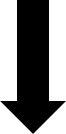 BAŞVURU TARİHLERİ: 09 Ağustos 2021 tarihinde başlayıp 22 Ağustos 2021 Saat 23.59’akadar devam edecektir.BAŞVURU ŞEKLİ: https://basvuru.mehmetakif.edu.tr/ linkinden online olarak yapılacaktır. Posta yolu ile veya şahsen başvuru kabul edilmemektedir. (yatay geçiş başvuruları şahsen olacaktır)KESİN KAYITLAR ONLINE OLACAKTIRTEZLİ YÜKSEK LİSANS PROGRAMI BAŞVURU KOŞULLARILisans diplomasına veya YÖK tarafından eşdeğerliği kabul edilen yurt dışı fakülte veya yüksekokul diplomasına sahip olmak.Başvurulan programın puanı türünde en az 55 ALES puanına sahip olmak. (ALES sonuç Belgesi 5 (beş) yıl geçerlidir.)YÖK tarafından kabul edilen ve ÖSYM tarafından yapılan merkezî yabancı dil sınavları ile ÖSYM tarafından eşdeğerliği kabul edilen uluslararası yabancı dil sınavlarından birine girmiş olmak. (Yabancı Dil Sonuç Belgesi 5 (beş) yıl geçerlidir.)DEĞERLENDİRME (TEZLİ Y.L.)Değerlendirmede; - ALES sınavı puanının %50'si, - Lisans not ortalamasının %40'ı, - Yabancı dil puanının %10'u, dikkate alınarak sıralama yapılır. * Başarı notlarının eşit olması halinde sırasıyla ALES sınavı puanı, lisans mezuniyet notu, yabancı dil puanı yüksek olan adaya öncelik tanınır.YATAY GEÇİŞ BAŞVURU KOŞULLARI VE BELGELERİ: :(Başvurular Şahsen Enstitüye Yapılacaktır.)http://sbe.mehmetakif.edu.tr/index.php?page=formlar sayfasındaki Yatay Geçiş Formu ve ekleri,Öğrenim gördüğü lisansüstü programında en az bir yarıyılı tamamlamış, geldiği programda devam ettiği derslerin tamamını başarmış ve başarı notu ortalamasının yüksek lisans için 100 tam puan üzerinden en az 70 puan veya eşdeğeri puan almış olması gerekir.Yatay geçiş yapacak öğrencinin enstitü programlarının başvuru koşullarını sağlaması gerekir. Yatay geçiş yapmak isteyen öğrenciler mülakat sınavına girmeyeceklerdir.Tez aşamasındaki öğrenciler yatay geçiş yapamaz.TEZLİ YÜKSEK LİSANS PROGRAMLARINA BAŞVURUDA İSTENEN BELGELER: ALES sonuç belgesi, (ALES sonuç Belgesi 5 (beş) yıl geçerlidir.)Yabancı Dil Sınavı Sonuç belgesi, (Yabancı Dil Sonuç Belgesi 5 (beş) yıl geçerlidir.)Lisans diploma/mezuniyet belgesi, Başvurularda değerlendirmeye alınan mezuniyet notu öğrencinin edevlet sisteminde yer alan şekli ile değerlendirmeye alınır: E-devlette öğrencinin başarı notu sadece 100'lük sistemde var ise var olan şekli ile değerlendirmeye alınır. E-devlette öğrencinin sadece 4'lük sistemdeki notu var ise, bu not YÖK dönüşüm tablosu kullanılarak 100'lük sisteme çevirilerek değerlendirmeye alınır. E-devlette hem 100'lük hem de 4'lük sistemde notu olan öğrencinin notu 4’lük sistemde değerlendirmeye alınarak YÖK dönüşüm tablosu ile 100’lük sisteme çevrilir.TEZSİZ YÜKSEK LİSANS BAŞVURULARIBAŞVURU TARİHLERİ: 09 Ağustos 2021 tarihinde başlayıp 22 Ağustos 2021 Saat 23.59’akadar devam edecektir.BAŞVURU ŞEKLİ: https://basvuru.mehmetakif.edu.tr/ linkinden online olarak yapılacaktır. Posta yolu ile veya şahsen başvuru kabul edilmemektedir. (yatay geçiş başvuruları şahsen olacaktır)KESİN KAYITLAR ONLINE OLACAKTIRTezsiz Yüksek Lisans programlarında Yazılı ve/veya Sözlü Sınav yoktur.TEZSİZ/UZAKTAN EĞİTİM TEZSİZ YÜKSEK LİSANS PROGRAMLARINA BAŞVURU KOŞULLARI VE DEĞERLENDİRME:Tezsiz Yüksek Lisans II. Öğretim programlarında ALES ve Yabancı Dil puanı şartı aranmamaktadır. Başarı sıralaması Lisans mezuniyet notuna göre yapılacaktır.Başvurularda değerlendirmeye alınan mezuniyet notu öğrencinin edevlet sisteminde yer alan şekli ile değerlendirmeye alınır:E-devlette öğrencinin başarı notu sadece 100'lük sistemde var ise var olan şekli ile değerlendirmeye alınır. E-devlette öğrencinin sadece 4'lük sistemdeki notu var ise, bu not YÖK dönüşüm tablosu kullanılarak 100'lük sisteme çevirilerek değerlendirmeye alınır. E-devlette hem 100'lük hem de 4'lük sistemde notu olan öğrencinin notu 4’lük sistemde değerlendirmeye alınarak YÖK dönüşüm tablosu ile 100’lük sisteme çevrilir.Tezsiz Yüksek Lisans programlarında Yazılı veya Sözlü Sınav yoktur.Sorularınızı eposta ile bildirmeniz halinde, birimimizce geri dönüş sağlanacaktır.Sosyal Bilimler Enstitüsü İletişim Bilgileri:E-Posta Adresi: sbe@mehmetakif.edu.trTelefon: (0248) 213 31 65Telefon: (0248) 213 31 71Telefon: (0248) 213 31 73KİŞİSEL BİLGİLERAdı-Soyadı	:…...……………………………………………………….Doğum tarihi	:…...……………………………………………………….T.C.Kimlik no	:…...……………………………………………………….Telefon GSM	:…...……………………………………………………….Cinsiyet	: K□	 	E□ E-Posta	:…...……………………………………………………….İkametgah Adresi:……………………………………………….………………………………………………………………………………………………………..YÜKSEK ÖĞRENİM KURUMUNA İLİŞKİN BİLGİLERSOSYAL BİLİMLER ENSTİTÜSÜ MÜDÜRLÜĞÜNEMehmet Akif Ersoy Üniversitesi Lisansüstü-Eğitim- Öğretim Yönetmeliğinin 15. Maddesine göre yukarıda bilgileri yazılı Enstitünüz Ana Bilim Dalına yatay geçiş yapmak istiyorum. Gereğini arz ederim.Tarih ve İmza……………….ŞAHSEN BAŞVURUDA ENSTİTÜYE TESLİM EDİLMESİ GEREKEN BELGELER1-Öğrenci Belgesi (Disiplin cezası alıp almadığını belirten)2-Kayıtlı Olduğu Programın Transkripti(en az bir yarıyılını tamamlamış ve 100 tam puan üzerinden; Doktora programları için en az 75 not ortalaması, yüksek lisans programları için en az 70 not ortalaması)3-Kayıtlı Olduğu Programa Kabul Edildiği Puanı Gösterir Belge 4-Kayıtlı Olduğu Programda Aldığı Derslerin İçerikleri 5-ALES Belgesi6-Yabancı Dil Belgesi 7-Nüfus Cüzdanı FotokopisiBURDUR MEHMET AKİF ERSOY ÜNİVERSİTESİ2021–2022 EĞİTİM-ÖĞRETİM YILI GÜZ YARIYILILİSANSÜSTÜ ÖĞRENCİ ALIM TAKVİMİ (DOKTORA-TEZLİ/TEZSİZ YÜKSEK LİSANS)BURDUR MEHMET AKİF ERSOY ÜNİVERSİTESİ2021–2022 EĞİTİM-ÖĞRETİM YILI GÜZ YARIYILILİSANSÜSTÜ ÖĞRENCİ ALIM TAKVİMİ (DOKTORA-TEZLİ/TEZSİZ YÜKSEK LİSANS)BAŞVURU TAKVİMİBAŞVURU TAKVİMİ09-22 Ağustos 2021Lisansüstü Programlara Başvurular ve Yatay Geçiş Başvuruları25-26 Ağustos 2021Yazılı veya sözlü sınavlar (Doktora Programları İçin)01 Eylül 2021Lisansüstü Programlara Yapılan Başvuru Sonuçlarının SMS yoluyla Adaylara Bildirilmesi İçin Son Gün01-06 Eylül 2021Kazanan (Asil) Öğrencilerin Lisansüstü Programlara Kesin Kayıtları  07-13 Eylül 2021Yedek Listeden Kazanan Öğrencilerin Duyurusu ve Kayıtları (Doktora-Tezli Y.L.)07-20 Eylül 2021Yedek Listeden Kazanan Öğrencilerin Duyurusu ve Kayıtları (Tezsiz Y.L.)DOKTORA PROGRAMLARI SINAV BİLGİLERİDOKTORA PROGRAMLARI SINAV BİLGİLERİDOKTORA PROGRAMLARI SINAV BİLGİLERİDOKTORA PROGRAMLARI SINAV BİLGİLERİProgramı:Sınav Türü:Tarihi-Saati:Sınav Yeri:Bankacılık ve FinansYazılı Sınav25/08/202111.00İİBF A-305 nolu SalonCoğrafyaYazılı Sınav25/08/202110.00Fen Edebiyat Fak. Coğrafya Bölümü A-132 nolu SalonİşletmeYazılı Sınav25/08/202110.30İİBF A Blok 2.Kat 205 nolu AmfiİktisatYazılı Sınav26/08/202110.00İİBF İktisat Bölümü-Seminer SalonuMuhaseve ve FinansmanYazılı Sınav25/08/202110.30Bucak Zeliha Tolunay Uygulamalı Teknoloji ve İşletmecilik Yüksek Okulu-Muhasebe Lisansüstü sınıfı -BUCAKSiyaset Bilimi ve Kamu YönetimiYazılı Sınav25/08/202111.00İİBF A-3014 nolu SalonTarihYazılı Sınav25/08/202111.00Fen Edebiyat Fak. Tarih Bölümü Seminer Odası Yönetim Bilişim SistemleriYazılı Sınav25/08/202111.00Bucak Zeliha Tolunay Uygulamalı Teknoloji ve İşletmecilik Yüksek Okulu-YBS Lisansüstü sınıfı C-203 nolu salon/BUCAKBURDUR MEHMET AKİF ERSOY ÜNİVERSİTESİSOSYAL BİLİMLER ENSTİTÜSÜ DOKTORA PROGRAMI KONTENJANLARIBURDUR MEHMET AKİF ERSOY ÜNİVERSİTESİSOSYAL BİLİMLER ENSTİTÜSÜ DOKTORA PROGRAMI KONTENJANLARIBURDUR MEHMET AKİF ERSOY ÜNİVERSİTESİSOSYAL BİLİMLER ENSTİTÜSÜ DOKTORA PROGRAMI KONTENJANLARIBURDUR MEHMET AKİF ERSOY ÜNİVERSİTESİSOSYAL BİLİMLER ENSTİTÜSÜ DOKTORA PROGRAMI KONTENJANLARIBURDUR MEHMET AKİF ERSOY ÜNİVERSİTESİSOSYAL BİLİMLER ENSTİTÜSÜ DOKTORA PROGRAMI KONTENJANLARIANA BİLİMDALI-PROGRAMYATAY GEÇİŞALES PUAN TÜRÜKONTENJAN AÇIKLAMABANKACILIK ve FİNANS ABD.(Bankacılık ve Finans Dr.)--EA4(3 kişi) -Bankacılık, Bankacılık ve Finans, Finans ve Bankacılık, Bankacılık ve Sigortacılık, Sigortacılık,-Aktüerya, Aktüerya ve Risk Yönetimi,-Ekonomi ve Finans Tezli Yüksek Lisans programlarından herhangi birinden mezun olmak. BANKACILIK ve FİNANS ABD.(Bankacılık ve Finans Dr.)--EA4(1 kişi) -İşletme, İktisat, Ekonometri,-Muhasebe ve Finansal Yönetim,-Uluslararası Ticaret Tezli Yüksek Lisans programlarından herhangi birinden mezun olmak.COĞRAFYA ABD.(Coğrafya Dr.)1SÖZEL4(4 kişi) -Coğrafya Lisans ve Coğrafya Tezli Yüksek Lisans programından mezun olmak.İŞLETME ABD(İşletme Dr.)--EA20(10 kişi) -İşletme Anabilim Dalından Tezli Yüksek Lisans mezunu olmak.İŞLETME ABD(İşletme Dr.)--EA20(10 kişi) -Muhasebe ve Finansal yönetim,-Ekonometri, İstatistik,-İnsan Kaynakları Yönetimi,-Endüstri Mühendisliği,-Sağlık Yönetimi,Halkla İlişkiler ve Tanıtım Anabilim Dallarından herhangi birinde Tezli Yüksek Lisans yapmış olmak.MUHASEBE VE FİNANSAL YÖNETİM ABD (Muhasebe ve Fin. Dr.)1EA5(5 kişi) -Muhasebe ve Finans Yönetimi, -Muhasebe ve Finansal Yönetim, Muhasebe, -İşletme,  İktisat, Maliye, -Aktüerya, Bankacılık ve Sigortacılık, Bankacılık ve Finans, - Ekonomi ve Finans, Uluslararası Ticaret ve Finans,- Sermaye Piyasaları ve Portföy Yönetimi, - Sigortacılık ve Risk Yönetimi, - Turizm İşletmeciliği ve Otelcilik yüksek lisans programlarından herhangi birinden mezun olmak.TARİH ABD.(Tarih Dr.)1SÖZEL2(2 kişi) Tarih Ana Bilim Dalından Tezli Yüksek Lisans mezunu olmak.İKTİSAT ABD.(İktisat Dr.)2EA5(5 kişi) İktisat Tezli Yüksek Lisans mezunu olmak. YÖNETİM BİLİŞİM SİSTEMLERİ ABD(Yönetim Bilişim Sist. Dr.)3EA7(3 kişi) -Yönetim Bilişim Sistemleri, -İşletme Enformatiği Ana Bilim Dallarından herhangi birinden Tezli Yüksek Lisans mezunu olmak.YÖNETİM BİLİŞİM SİSTEMLERİ ABD(Yönetim Bilişim Sist. Dr.)3EA7(2 kişi) -Bilgisayar Teknolojileri ve Bilişim Sistemleri ABD. -Bilgisayar Mühendisliği -Yazılım Mühendisliği,-Matematik Ana Bilim Dallarının herhangi birinden Tezli Yüksek Lisans mezunu olmak.YÖNETİM BİLİŞİM SİSTEMLERİ ABD(Yönetim Bilişim Sist. Dr.)3EA7(2 kişi) -Siyasal Bilgiler veya İşletme Ana Bilim Dallarının herhangi birinden Tezli Yüksek Lisans mezunu olmak.SİYASET BİLİMİ VE KAMU YÖNETİMİ ABD. (Siy. Bilm. ve Kamu Yön. Dr.)--EA/SÖZEL10(10 kişi)  -Lisans veya Yüksek Lisans derecelerinden en az birini Siyaset Bilimi ve Kamu Yönetimi veya Kamu Yönetimi alınından almış olmak. - Lisans veya yüksek lisans derecesini başvurdukları doktora programından farklı alanlarda almış olan öğrencilere Ana Bilim Dalının uygun görmesi halinde Bilimsel Hazırlık Dersleri verilebilir.  - Lisans veya yüksek lisans derecesini başvurdukları doktora programından farklı alanlarda almış olan öğrencilere Ana Bilim Dalının uygun görmesi halinde Bilimsel Hazırlık Dersleri verilebilir.  - Lisans veya yüksek lisans derecesini başvurdukları doktora programından farklı alanlarda almış olan öğrencilere Ana Bilim Dalının uygun görmesi halinde Bilimsel Hazırlık Dersleri verilebilir.  - Lisans veya yüksek lisans derecesini başvurdukları doktora programından farklı alanlarda almış olan öğrencilere Ana Bilim Dalının uygun görmesi halinde Bilimsel Hazırlık Dersleri verilebilir.  - Lisans veya yüksek lisans derecesini başvurdukları doktora programından farklı alanlarda almış olan öğrencilere Ana Bilim Dalının uygun görmesi halinde Bilimsel Hazırlık Dersleri verilebilir. TEZLİ YÜKSEK LİSANS PROGRAM KONTENJANLARITEZLİ YÜKSEK LİSANS PROGRAM KONTENJANLARITEZLİ YÜKSEK LİSANS PROGRAM KONTENJANLARITEZLİ YÜKSEK LİSANS PROGRAM KONTENJANLARITEZLİ YÜKSEK LİSANS PROGRAM KONTENJANLARIANA BİLİMDALIYATAY GEÇİŞALES PUAN TÜRÜKONTENJAN AÇIKLAMAAİLE ÇALIŞMALARI ABD.(Aile Çalışmaları Tezli Y.L.)--EA/SÖZEL/SAYISAL20(20 Kişi) -Fen Edebiyat Fakültesi,-Eğitim Fakültesi,-Hukuk Fakültesi,-İktisadi ve İdari Bilimler Fakültesi,-İlahiyat Fakültesi,-Sağlık Bilimleri Fakültesi,-Sağlık Yüksekokulu,-Hemşirelik Fakültesi bölümlerinden herhangi birinden mezun olmak.ARKEOLOJİ ABD.Arkeoloji Tezli Y.L.)1EA10(10 kişi) Arkeoloji Bölümü mezunu olmak.BANKACILIK ve FİNANS ABD.(Bankacalık ve Finans Tezli Y.L.)-EA15(10 kişi) -Bankacılık, Bankacılık ve Finans, Finans ve Bankacılık, -Bankacılık ve Sigortacılık, Sigortacılık, -Aktüerya, Aktüerya ve Risk Yönetimi, -Ekonomi ve Finans bölümlerinden herhangi birinden mezun olmak.BANKACILIK ve FİNANS ABD.(Bankacalık ve Finans Tezli Y.L.)-EA15(5 kişi) -İşletme, İktisat, Ekonometri, -Muhasebe ve Finansal Yönetim, -Uluslararası Ticaret blümlerinden herhangi birinden mezun olmak.COĞRAFYA ABD.(Coğrafya Tezli Y.L.)1SÖZEL13(12 kişi) Coğrafya bölümü mezunu olmak.COĞRAFYA ABD.(Coğrafya Tezli Y.L.)1SÖZEL13(1 kişi) Tarih bölümü mezunu olmak.İKTİSAT ABD.(İktisat Tezli Y.L.)        5EA20(20 kişi) -İktisat, Ekonometri ve Çalışma Ekonomisi lisans bölümlerinden herhangi birinden mezun olmakİŞLETME ABD.(İşletme Tezli Y.L.)--EA31(8 Kişi-Yönetim ve Organizasyon Çalışma Alanı)- İşletme,- Sağlık Yönetimi, İnsan Kaynakları Yönetimi,- Halkla İlişkiler ve Tanıtım bölümlerinin herhangi birinden birinden mezun olmak.İŞLETME ABD.(İşletme Tezli Y.L.)--EA31(7 kişi-Muhasebe ve Finansman Çalışma Alanı)- İşletme,- Muhasebe ve Finansal Yönetim bölümlerinden herhangi birinden mezun olmak.İŞLETME ABD.(İşletme Tezli Y.L.)--EA31(6 kişi-Üretim Yönetimi ve Pazarlama Çalışma Alanı)- İşletme bölümü mezunu olmak.İŞLETME ABD.(İşletme Tezli Y.L.)--EA31(4 kişi- Sayısal Yönetmler Çalışma Alanı) -İşletme, -Endüstri Mühendisliği, -İstatistik,-Ekonometri bölümlerinin herhangi birinden mezun olmak.İŞLETME ABD.(İşletme Tezli Y.L.)--EA31(6 kişi-Ticaret Hukuku Çalışma Alanı) İktisadi ve İdari Bilimler Fakültesi veya Hukuk Fakültelerinden herhangi birinden mezun olmak. MUHASEBE VE FİNANSAL YÖNETİM ABD (Muhasebe ve Finansman Tezli Y. L.)2EA30(10 kişi) -Muhasebe, -Muhasebe ve Finansal Yönetim, -Muhasebe ve Finans Yönetimi,- Muhasebe ve Denetim bölümlerinin herhangi birinden mezun olmak.MUHASEBE VE FİNANSAL YÖNETİM ABD (Muhasebe ve Finansman Tezli Y. L.)2EA30(20 kişi) - İşletme, İktisat, Maliye,- Aktüerya Bilimleri, - Bankacılık, Bankacılık ve Sigortacılık, Bankacılık ve Finans, Finans ve Bankacılık,-  Ekonomi, Ekonomi ve Finans, İslam İktisadı ve Finans, - Sermaye Piyasası,  Sermaye Piyasaları ve Portföy Yönetimi, - Sigortacılık, Sigortacılık ve Aktüerya Bilimleri,   Sigortacılık ve Risk Yönetimi, - Uluslararası Finans, Uluslararası Finans ve Bankacılık, Uluslararası İşletme Yönetimi, Uluslararası Ticaret ve Finans, Uluslararası Ticaret ve Finansman, Uluslararası Ticaret ve İşletmecilik, Uluslararası İşletme Yönetimi bölümlerinin herhangi birinden mezun olmak.SİYASET BİLİMİ VE KAMU YÖNETİMİ ABD(Siyaset Bilimi ve Kamu Yönetimi Tezli Y.L.)--EA/SÖZEL15(10 kişi) Fakültelerin Siyaset Bilimi ve Kamu Yönetimi Bölümü veya Kamu Yönetimi bölümlerinin herhangi birinden mezun olmak.SİYASET BİLİMİ VE KAMU YÖNETİMİ ABD(Siyaset Bilimi ve Kamu Yönetimi Tezli Y.L.)--EA/SÖZEL15(5 kişi) - İşletme, Uluslararası İlişkiler, Maliye, Sağlık Yönetimi, - Sosyoloji, Çalışma Ekonomisi ve Endüstri İlişkileri bölümlerinin herhangi birinden veya- Hukuk Fakültesi mezunu olmak.GÜMRÜK İŞLETME ABD.(Uluslararası Ticaret ve Gümrük İşletme Tezli Y.L.)       3EA/SÖZEL/SAYISAL15(10 kişi) -Uluslararası Ticaret, -Uluslararası Ticaret ve Lojistik, -Uluslararası Ticaret ve Finans, -Uluslararası Ticaret ve İşletmecilik-Lojistik Yönetimi, Gümrük İşletme bölümlerinden herhangi birinden mezun olmak.GÜMRÜK İŞLETME ABD.(Uluslararası Ticaret ve Gümrük İşletme Tezli Y.L.)       3EA/SÖZEL/SAYISAL15(3 kişi) - İktisat, İşletme, Maliye, Ekonometri,- Finans ve Bankacılık, Ekonomi, Ekonomi ve Finans, Tarım Ekonomisi Lisans bölümlerinden herhangi birinden mezun olmak.GÜMRÜK İŞLETME ABD.(Uluslararası Ticaret ve Gümrük İşletme Tezli Y.L.)       3EA/SÖZEL/SAYISAL15(2 kişi) -Endüstri Mühendisliği,- İşletme Mühendisliği,- İstatistik bölümlerinden herhangi birinden mezun olmak.SPOR YÖNETİCİLİĞİ ABD.(Spor Yönetimi Tezli Y.L.)      --EA/SÖZEL/SAYISAL8(8 kişi) Spor Yöneticiliği bölümünden mezun olmak.SOSYAL HİZMET ABD.Sosyal Politika ve Sosyal Hizmet Tezli Y.L.)--EA8(6 kişi) -Sosyal Hizmet, -Çalışma Ekonomisi ve Endüstri İlişkileri bölümlerinin herhangi birinden mezun olmak.SOSYAL HİZMET ABD.Sosyal Politika ve Sosyal Hizmet Tezli Y.L.)--EA8(2 kişi) -İktisat, -İşletme, -Kamu Yönetimi, -Sağlık Yönetimi, -Sosyoloji, -Gerontoloji Lisans bölümlerinin herhangi birinden mezun olmak.SOSYOLOJİ ABD.(Sosyoloji Tezli Y.L.)2EA15(10 kişi) -Sosyoloji bölümü mezun olmak.SOSYOLOJİ ABD.(Sosyoloji Tezli Y.L.)2EA15(5 kişi)- Fen Edebiyat Fakültesi veya İktisadi ve İdari Bilimler Fakültelerinin sosyal bölümlerinden mezun olmak.SAĞLIK YÖNETİMİ ABD.(Sağlık Yönetimi Tezli Y.L.)--EA10(10 kişi) Sağlık Yönetimi Bölümü mezunu olmak.TARİH ABD(Tarih Tezli Y.L. Prog.4SÖZEL183 kişi) Eskiçağ Tarihi Çalışma Alanı (5 kişi) Ortaçağ Tarihi Çalışma Alanı(3 kişi) Yeniçağ Tarihi Çalışma Alanı(7 kişi) Yakınçağ Tarihi Çalışma AlanıÜniversitelerin örgün öğretim lisans Tarih Bölümü mezunu olmak.TURİZM İŞLETMECİLİĞİ ABD.(Turizm İşletmeciliği Tezli Y.L.)3EA18(15 kişi) ) Turizm İşletmeciliği ve Otelcilik Yüksekokulu, Turizm Fakültesi, Güzel Sanatlar Fakültesi ve İktisadi ve İdari Bilimler Fakültelerinin,- Konaklama İşletmeciliği, Turizm İşletmeciliği, Seyahat İşletmeciliği, Seyahat İşletmeciliği ve Rehberlik, - Gastronomi ve Mutfak Sanatları, - Yiyecek ve İçecek İşletmeciliği,  Ve ayrıca turizmle ilgili bölümlerden birinden mezun olmak.   TURİZM İŞLETMECİLİĞİ ABD.(Turizm İşletmeciliği Tezli Y.L.)3EA18(3 kişi) İktisadi ve İdari Bilimler Fakültesi bölümlerinin herhangi birinden mezun olmak.YÖNETİM BİLİŞİM SİSTEMLERİ ABD(Yönetim Bilişim Sist. Tezli Y. L.)3EA16(7 kişi) -Yönetim Bilişim Sistemleri,-İşletme Enformatiği bölümlerinin herhangi birinden mezun olmak.YÖNETİM BİLİŞİM SİSTEMLERİ ABD(Yönetim Bilişim Sist. Tezli Y. L.)3EA16(4 kişi) -İktisadi ve İdari Bilimler Fakültesi,-Siyasal Bilgiler Fakültesi,-İşletme Fakültelerinden herhangi birinden mezun olmak.YÖNETİM BİLİŞİM SİSTEMLERİ ABD(Yönetim Bilişim Sist. Tezli Y. L.)3EA16(4 kişi) - Mühendislik, - Matematik, - Bilgisayar Teknolojileri ve Bilişim Sistemleri- Bilgisayar ve Öğretim Teknolojileri Öğretmenliği bölümlerinin herhangi birinden mezun olmak. - Lisans derecesini başvurdukları Yüksek Lisans programından farklı alanlarda almış olan öğrencilere Ana Bilim Dalının uygun görmesi halinde Bilimsel Hazırlık Dersleri verilebilir.- Lisans derecesini başvurdukları Yüksek Lisans programından farklı alanlarda almış olan öğrencilere Ana Bilim Dalının uygun görmesi halinde Bilimsel Hazırlık Dersleri verilebilir.- Lisans derecesini başvurdukları Yüksek Lisans programından farklı alanlarda almış olan öğrencilere Ana Bilim Dalının uygun görmesi halinde Bilimsel Hazırlık Dersleri verilebilir.- Lisans derecesini başvurdukları Yüksek Lisans programından farklı alanlarda almış olan öğrencilere Ana Bilim Dalının uygun görmesi halinde Bilimsel Hazırlık Dersleri verilebilir.- Lisans derecesini başvurdukları Yüksek Lisans programından farklı alanlarda almış olan öğrencilere Ana Bilim Dalının uygun görmesi halinde Bilimsel Hazırlık Dersleri verilebilir.II. ÖĞRETİM ve UZAKTAN EĞİTİM TEZSİZ YÜKSEK LİSANS PROGRAM KONTENJANLARIII. ÖĞRETİM ve UZAKTAN EĞİTİM TEZSİZ YÜKSEK LİSANS PROGRAM KONTENJANLARIII. ÖĞRETİM ve UZAKTAN EĞİTİM TEZSİZ YÜKSEK LİSANS PROGRAM KONTENJANLARIANA BİLİMDALIKONTENJANAÇIKLAMAİŞLETME ABD(İşletme Uzaktan Öğretim Tezsiz Y. L. Programı)50 kişi(50 kişi) Lisans Mezunu Olmak.SİYASET BİLİMİ ve KAMU YÖNETİMİ ABD( II. Öğretim Tezsiz Y. L. Programı)50 kişi(50 kişi) Lisans Mezunu Olmak.MUHASEBE VE FİNANSAL YÖNETİM ABD(Muhasebe ve Denetim II. Öğretim Tezsiz Yüksek Lisans Programı)50 kişi(50 kişi) -Muhasebe ve Finansal Yönetim, -Muhasebe ve Finans Yönetimi,- Muhasebe ve Denetim,- İşletme, İktisat, Maliye,- Aktüerya Bilimleri, - Bankacılık, Bankacılık ve Sigortacılık, Bankacılık ve Finans, Finans ve Bankacılık,-  Ekonomi, Ekonomi ve Finans, İslam İktisadı ve Finans, - Sermaye Piyasası,  Sermaye Piyasaları ve Portföy Yönetimi, - Sigortacılık, Sigortacılık ve Aktüerya Bilimleri,   Sigortacılık ve Risk Yönetimi, - Uluslararası Finans, Uluslararası Finans ve Bankacılık, Uluslararası İşletme Yönetimi, Uluslararası Ticaret ve Finans, Uluslararası Ticaret ve Finansman, Uluslararası Ticaret ve İşletmecilik, Uluslararası İşletme YönetimiBölümlerinden herhangi birinden mezun olmak.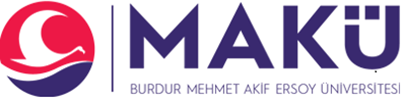 SOSYAL BİLİMLER ENSTİTÜSÜYATAY GEÇİŞ BAŞVURU FORMUKayıtlı Olduğu Üniversite BilgileriYatay Geçiş Yapacağı Üniversite BilgileriÜniversitesiEnstitüsüAna Bilim DalıProgramı:Giriş Yılı:Halen Okuduğu Dönem: